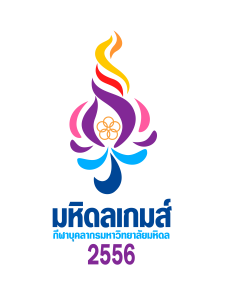 ระเบียบการแขงขันประกวดกองเชียรและเชียร์ลีดเดอร์กีฬาบุคลากรภายในมหาวิทยาลัยมหิดล ประจําปงบประมาณ 2562“Golden Jubilee We Celebrate”--------------------------------------ขอ 1.  การจัดการประกวดกองเชียรและเชียร์ลีดเดอร์ แบ่งเป็น 2 ดิวิชั่นดิวิชั่น 1 หมายถึง ทีมที่เข้าประกวดและได้รับรางวัลการประกวดกองเชียรและเชียร์ลีดเดอร์                      กีฬาบุคลากรภายในมหาวิทยาลัยมหิดล ประจําปงบประมาณที่ผ่านมาดิวิชั่น 2 หมายถึง ทีมที่ไม่ได้รับรางวัลการประกวดกองเชียรและเชียร์ลีดเดอร์กีฬาบุคลากร                        ภายในมหาวิทยาลัยมหิดล ประจําปงบประมาณที่ผ่านมาข้อ 2.  คุณสมบัติของผูเขาแขงขัน และจํานวนผูเขาแขงขัน 2.1  ผูเขาแขงขันตองเปนบุคลากรของมหาวิทยาลัยมหิดล 2.2  ทีมที่สมัครเขารวมการแขงขันสามารถรวมสมาชิกจากหลายคณะ/สถาบันได 2.3  ใหแตละส่วนงานสามารถสงทีมเขารวมการแขงขันได 1 ทีม แตละทีมประกอบดวย   		2.3.1  สัญลักษณของคณะ/สถาบัน/วิทยาลัย/หนวยงาน2.3.2  มีสมาชิกในทีมไมนอยกวา 20 คน 2.3.3  มีเชียร์ลีดเดอร์ ขอ 3.  การจัดการแขงขัน และการใหคะแนน รวมทั้งสิ้น 100 คะแนน          รายละเอียดการให้คะแนน			  			   พิธีเปิด	  พิธีปิด3.1  องค์ประกอบทีม        					 5 คะแนน 	5 คะแนน3.2  เครื่องแตงกายและอุปกรณประกอบในการเชียร      		 5 คะแนน 	5 คะแนน3.3  ความคิดสรางสรรค /การสรางบรรยากาศ    		      	10 คะแนน      20 คะแนน      	(ภายใตแนวนโยบาย “Golden Jubilee We Celebrate”)3.4  ความพรอมเพรียง       					10 คะแนน      20 คะแนน      	(การมีสวนรวม/การแสดง/การรักษาเวลา)3.5  ความตอเนื่องในการเชียร   					10 คะแนน      10 คะแนน  วันพิธีเปดการแขงขัน  (8 มีนาคม 2562)  				                      3.5.2    วันพิธีปดการแขงขัน   (29 มีนาคม 2562)	                                              รวมคะแนนทั้งสิ้น	40 คะแนน	60 คะแนน- 2 -ขอ 4. ขอปฏิบัติในการแขงขัน 4.1  ทีมที่เขารวมการแขงขัน ใหลงทะเบียนตอคณะกรรมการ กอนเริ่มเวลาแขงขัน      และรวมเชียรตลอดการแขงขัน (ในพิธีเปด-พิธีปด)4.2  ในชวงพิธีเปิด – ปิด บังคับใหมีการขับรองเพลง “เทิดพระนามมหิดล” 1 เพลง พร้อมกัน       (เปิดเพลงเทิดพระนามมหิดล เชียร์ลีดเดอร์เต้นพร้อมกัน)4.3  ในวันพิธีเปด ใหทําการแสดงตามลำดับการจับสลาก ทีมละ 5 นาที 4.4  ในวันพิธีปด ใหทําการแสดง ทีมละ 5 – 10 นาที (จับสลากลําดับทีม เริ่มจากดิวิชั่น 2 ไปดิวิชั่น 1)         ** ข้อที่ 4.3 และ 4.4 การจับเวลาจะไม่รวมเพลงเทิดพระนามมหิดล4.5  อนุญาตให้ใชเครื่องเสียงหรือเปิดเพลงประกอบการประกวดได้4.6  ลงทะเบียนได้ที่ https://op.mahidol.ac.th/hr/welfare/sport/mahidolgames2562/      หรือสงมาโดยตรงที่กรรมการฝายประกวดกองเชียรและขบวนพาเหรด กองบริหารการศึกษา ชั้น 4       ศูนยการเรียนรูมหิดล โทรศัพท 02-849-4576 ภายในวันจันทร์ที่ 18 กุมภาพันธ 2562ขอ 5. รางวัล ดิวิชั่น 1 และ ดิวิชั่น 25.1  ทีมชนะเลิศ   	        ไดรับการสนับสนุน   5,000 บาท   พรอมถวยรางวัล 5.2  ทีมรองชนะเลิศอันดับที่ 1   ไดรับการสนับสนุน   3,000 บาท   พรอมถวยรางวัล5.3  ทีมรองชนะเลิศอันดับที่ 2   ไดรับการสนับสนุน   2,000 บาท   พรอมถวยรางวัล	5.4  ทีมชมเชย 3 ทีม (ทั้งดิวิชั่นและ 2) ไดรับการสนับสนุน 1,000 บาท  พร้อมถ้วยรางวัล                       นายวรพล   สมานันตกุล         กรรมการฝายประกวดกองเชียรและขบวนพาเหรด        092-519-5624 / worapon.sam@mahidol.ac.thใบแจงความจํานง เขารวมประกวดกองเชียรและเชียร์ลีดเดอร์กีฬาบุคลากรภายในมหาวิทยาลัยมหิดล ประจําปงบประมาณ 2562“Golden Jubilee We Celebrate”--------------------------------------คณะ/สถาบัน/วิทยาลัย/หนวยงาน .................................................................................................................................... ชื่อผูประสานงาน 1.  ........................................................... โทรศัพท์...................................มือถือ..................................                                                                 2.  .............................................................โทรศัพท์...................................มือถือ..................................  1. รายละเอียดเครื่องแตงกาย    ................................................................................................................................................................................. ................................................................................................................................................................................. ................................................................................................................................................................................. 2. รายการและความหมายของอุปกรณประกอบในการเชียร  ................................................................................................................................................................................. ................................................................................................................................................................................. ................................................................................................................................................................................. 3. ขอความประชาสัมพันธ เกี่ยวกับแนวคิดสรางสรรค ในการประกวดเชียร    (ภายใตแนวนโยบาย “Golden Jubilee We Celebrate”)................................................................................................................................................................................. ................................................................................................................................................................................. ................................................................................................................................................................................. ................................................................................................................................................................................. หมายเหตุ  1.  ทีมที่รวมการแขงขัน ตองลงทะเบียนตอคณะกรรมการ กอนเริ่มเวลาแขงขัน 2.  คณะกรรมการจะใหคะแนน ตลอดพิธีเปด และพิธีปดการแขงขันกีฬา3.  ลงทะเบียนได้ที่https://op.mahidol.ac.th/hr/welfare/sport/mahidolgames2562/        หรือสงมาโดยตรงที่กรรมการฝายประกวดกองเชียรและขบวนพาเหรด กองบริหารการศึกษา ชั้น 4       ศูนยการเรียนรูมหิดล โทรศัพท 02-849-4576 ภายในวันจันทร์ที่ 18 กุมภาพันธ 25624. โปรดเตรียมสําเนาบัตรประชาชนของผูแทนสถาบันมาเปนหลักฐานในการรับเงินรางวัลดวย